16.04.20 География 4,13. Преподаватель Любимова О.В.Сдать работу к 17.04.20.Дорогие девушки! 17 апреля у нас с Вами последнее – зачетное занятие. Сегодня необходимо прислать мне на электронную почту все задолженности по предмету (контурные карты должны быть сданы обязательно!!!!!)Тема Глобальные проблемы человечества.Познакомьтесь с теоретическим материалом.По ходу развития цивилизации перед человечеством стали возникать глобальные проблемы. Ныне человечество вплотную столкнулось с острейшими глобальными проблемами, угрожающими самому существованию цивилизации и даже самой жизни на нашей планете. Сущность, понятие, черты глобальных проблемСам термин «глобальный» ведет свое происхождение от латинского слова «глобус», то есть Земля, земной шар, и с конца 60-х годов XX столетия он получил широкое распространение для обозначения наиболее важных и настоятельных общепланетарных проблем современной эпохи, затрагивающих человечество в целом. Глобальные проблемы современности – это совокупность социоприродных проблем, от решения которых зависит социальный прогресс человечества и сохранение цивилизации. Эти проблемы характеризуются динамизмом, возникают как объективный фактор развития общества и для своего решения требуют объединенных усилий всего человечества. Глобальные проблемы взаимосвязаны, охватывают все стороны жизни людей и касаются всех стран мира.Глобальные, или всемирные (общечеловеческие) проблемы, являясь результатом противоречий общественного развития, не возникли внезапно и только сегодня. Некоторые из них, как, например, проблемы войны и мира, здоровья, существовали и прежде, были актуальны во все времена. Другие глобальные проблемы, например, экологические, появляются позже в связи с интенсивным воздействием общества на природную среду. Первоначально эти проблемы могли быть только частными (единичными) вопросами для какой-то отдельной страны, народа, затем они становились региональными и глобальными, т.е. проблемами, имеющими жизненно важное значение для всего человечества. Главные проблемы человечества и их классификацияОсновные черты глобальных проблем:1.     Проблемы, которые затрагивают интересы не только отдельных людей, но могут повлиять на судьбу всего человечества2.     Они приводят к значительным экономическим и социальным потерям, а в случае их обострения могут угрожать самому существованию человеческой цивилизации.3.     Глобальные проблемы не решаются сами собой и даже усилиями отдельных стран. Они требуют целенаправленных и организованных усилий всего мирового сообщества.4.     Глобальные проблемы тесно связаны одна с другой.Главные проблемы человечества:1.     Проблема мира и разоружения, предотвращения новой мировой войны.2.     Экологическая.3.     Демографическая.4.     Энергетическая.5.     Сырьевая.6.     Продовольственная.7.     Использование Мирового океана.8.     Мирное освоение космоса.9.     Преодоление отсталости развивающихся стран.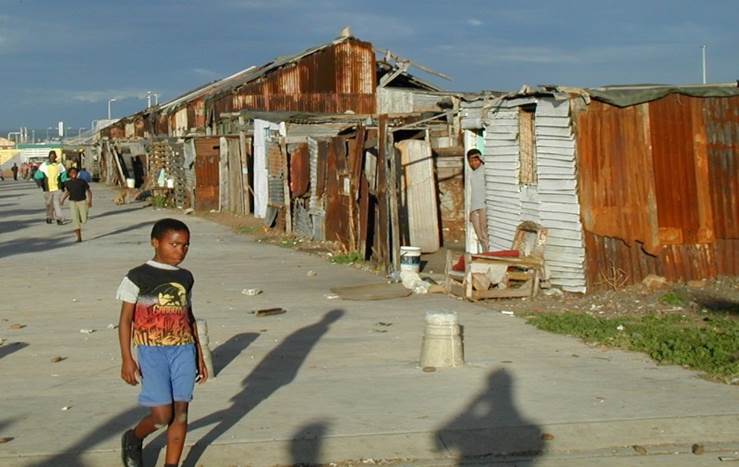 Рис. 1. Бедность и нищета в Африке Разработка классификации глобальных проблем явилась итогом длительных исследований и обобщения опыта нескольких десятилетий их изучения.В современной научной литературе делаются попытки комплексного рассмотрения всего многообразия глобальных проблем. Поскольку все эти проблемы имеют социоприродный характер, так как они одновременно фиксируют противоречия как между человеком и обществом, так и противоречия между человеком и окружающей природной средой, то обычно их делят на три основные группы. Исследователями предложено множество вариантов классификации. Классификация глобальных проблем:1.     Проблемы, которые связаны с отношениями между основными социальными общностями человечества, т.е. между группами государств, обладающих сходными политическими, экономическими и иными интересами: «Восток – Запад», богатые и бедные страны и др. К ним относится проблема предотвращения войны, международного терроризма и обеспечения мира, а также установления справедливого международного экономического порядка.2.     Проблемы, связанные с отношениями в системе «человек – общество»: развитие культуры, эффективное использование достижений НТР, развитие образования и здравоохранения3.     Проблемы, которые порождены взаимодействием общества и природы. Они связаны с ограниченностью возможностей окружающей среды выносить нагрузки антропогенного характера. Это такие проблемы, как обеспеченность энергией, топливом, сырьевыми ресурсами, пресной водой и т.д. К этой же группе относится и экологическая проблема, т.е. проблема охраны природы от необратимых изменений отрицательного характера, а также задача разумного освоения Мирового океана и космического пространства.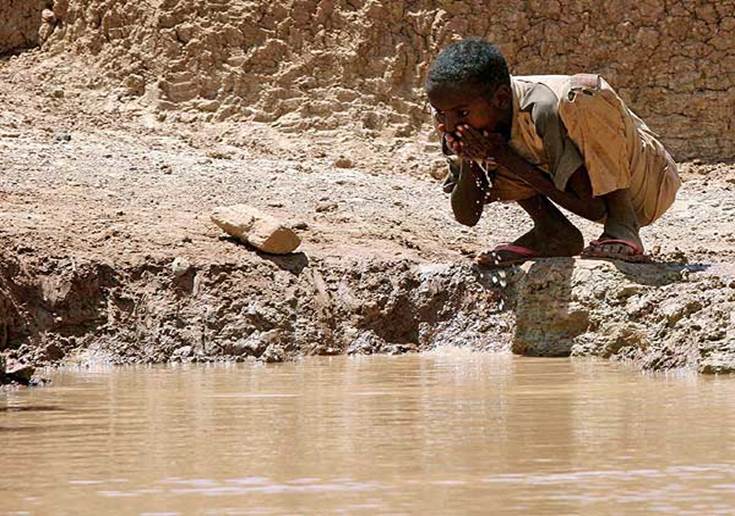 Рис. 2. Нехватка питьевой воды в Африке. Взаимосвязи глобальных проблемГлобальные проблемы взаимосвязаны.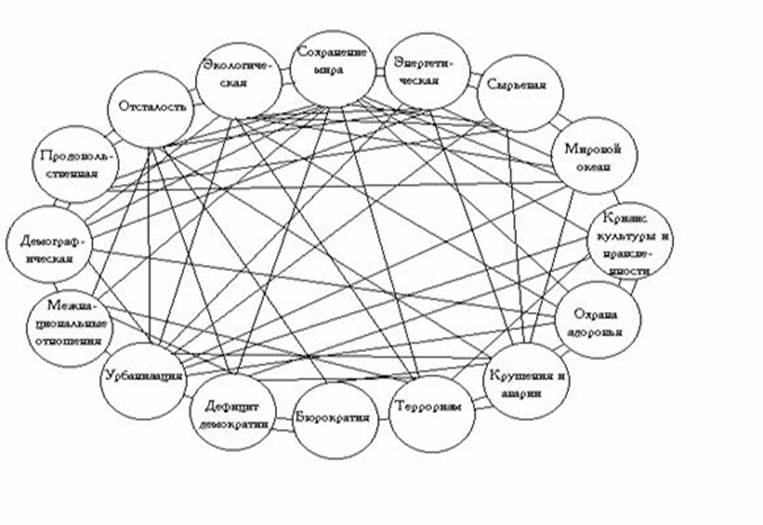 Рис. 3. Схема взаимосвязей проблем глобального характера Проблема ядерного оружия и разоруженияВ настоящее время человечество и страны-лидеры активно борются с распространением ядерного оружия и его использованием. Генеральная ассамблея ООН приняла Договор о всеобщем запрещении ядерных испытаний. Кроме того, были подписаны договоры между главными ядерными державами (например, СНВ-1, СНВ-2, ПРО).Крупнейшие страны по численности вооруженных сил:1.     Китай.2.     США.3.     Индия.4.     КНДР.5.     Россия.Проблема распространения оружия и разоружения остается актуальной. Особую потенциальную опасность представляют военные базы США и членов НАТО на территории многих стран.Задание:1 Охарактеризовать одну из глобальных проблем человечества по выбору.